CENTRO UNIVERSITÁRIO MAURICIO DE NASSAU SALVADORCURSO ADMINISTRAÇÃO – COORDENAÇÃO PROFª AREZA GOMES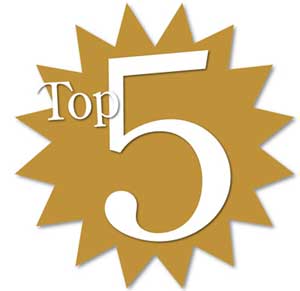 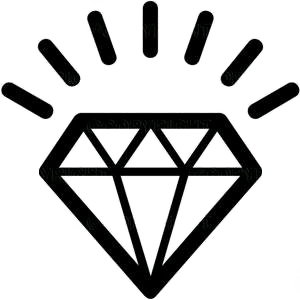 https://www.google.com.br/search?q=TOP+5https://www.google.com.br/search?q=TOP+5https://www.google.com.br/search?q=TOP+5ALCIONE FERREIRA DE CERQUEIRAALESSANDRA SOUZA PENA CALBIANCA DA SILVA CINQUECARLOS ALBERTO DE JESUSCATIA FRANCINE ALMEIDA SPRINGCRISTIANO DE SOUZA ARAUJODAMIANA SANTOS DA SILVADANIELA LACERDA LIMADANILO CRUZ PUGLIESEDANILO ROCHA RIBEIRO DOS SANTOSDEBORA PIRES SILVADEIZIELLE MAGALHAES DE MELOELANE CONCEICAO CARDOSOELANE CRISTINA DA ANUNCIACAO SOUTOELTON CASSIO DOS SANTOS FERREIRAERVESSON LUIS DE JESUS SILVAGUSTAVO LUIZ CERQUEIRA FAUSTINOJADSON AUVELINO DOS SANTOSJASSON LAGO SANTOSJEFERSON NASCIMENTO SOUZAJOAO CARLOS NASCIMENTOLUCIANA LINO DE SOUSALUCIANO CARDOSO BRITOMADALENA FERREIRA TELESMARIA CLAUDIA DOS SANTOS FIRMINOMARIA DE LURDES PEREIRA DA SILVAMARIA JOSE SOUZA SANTOSMATHEUS MATOS RIBEIROMONILLE PINHEIRO DE LIMANINGRID GOMES COUSSEAUPATRICIA ARAUJOPATRICIA SANTOS VIEIRAPATRICIA SOUSA FERREIRARAUL ACACIO DE ALMEIDARODRIGO QUADROS FERNANDES COSTAROSANE GESSYCA ARAUJO BATISTATIAGO ALMEIDA DE ASSISTIAGO SANTIAGO DOS SANTOSVIVIANE DUPLAT ALVES SANTOSWESLEY SIMOES DOS SANTOS